PALESITS FAISKOLAI KFT.				PALESITS ZSOLT2730 ALBERTIRSA,					Fax: +36 53/371-504BAROSS U. 14/1.						Mobil: +36 30/ 557 3964Adószám: 13499510-2-13E-mail: palesitsfaiskola@gmail.com			Web: www.palesitsfaiskola.huImport alany kiajánlás, 2024. tavaszi kiültetésreAz idei évben is megvételre ajánlok merisztéma szaporítású alanyokat, melyek nagy biológiai értékűek, homogének és mentesek mind kórokozóktól, mind kártevőktől.Az ajánlatban szereplő alanyok vírusmentes, certifikált minőségűek, a Magyar Szabványnak minden paraméterükben megfelelnek.Rendelés esetén, a szállítás időpontját egyeztetjük!Fizetés: megegyezés szerint. Az árak Ft-ban is fizethetőek, az aktuális MNB középárfolyam szerint.Szállítás: az eladó telephelyéről, a vevő költségére történik.Az ajánlott alanyok jellemzői:GISELA 5 (148/2) Németországban fajkeresztezéssel előállított, in-vitro szaporítású cseresznyealany. Cseresznyefajtákkal jó a kompatibilitása, nem, vagy alig hoz sarjat. Féltörpe- törpe növekedési erélyű, a fák méretét 50-60%-kal csökkenti. Csemetéje megfelelően vastagszik, jól szemezhető, de rajta az oltványok gyengébb növekedésűek. Öntözött, támrendszeres cseresznye ültetvényekhez ajánlott, nagyon népszerű alany.GISELA 6 (G148/1) Cerasus vulgaris x Cerasus canescens hibrid, középerős növekedési eréllyel, gyengébb termőhelyen is jó lehet. Az oltványok rajta korán termőre fordulnak és jó terméshozamot produkálnak.GISELA 13 Prunus Canescens x Prunus cerasus hibrid, a GiSelA 6-hoz hasonló növekedési eréllyel. A rá oltott fák nagyon nagy mennyiséget és kiváló minőséget produkálnak. Kiváló a kompatibilitása, nagyon jó az elágazódó képessége és a korona alkotó ágak szögállása ezen az alanyon. Az újratelepítésekre kifejezetten ajánlják! Kisebb a vízigénye jóval, mint a GiSelA 5 és GiSelA 5 alanynak.GISELA 17 Prunus canescens x Prunus avium hibrid, féltörpe növekedési erélyű, a MaxMa14-hez hasonló a növekedése. Rajta a fák gyorsan termőre fordulnak, kiváló gyümölcsméretet produkálnak. Kevésbé érzékeny a talaj és klimatikus feltételekre, mint az eddig ismert GiSelA-alanyok. Újratelepítésekhez is ajánlják! Az öntermékeny, túl jól kötődő fajták alanyának kifejezetten jó, PDV és PNRSV-vel szemben toleráns.Ma x Ma 14 (Brokforest) sajmeggy és vadcseresznye hibrid.  Csemetéi a faiskolákban megfelelően vastagodnak és jól szemezhetők. Az eredés is jó rajtuk, az oltványok első éves növekedése azonban gyengébb, mint a nálunk hagyományos alanyokon. Az alanyok télállóak, a szárazságot és a nagy mésztartalmat is jól elviselik, gyökérfulladásra sem érzékenyek. Rezisztensek a gyökérgolyvával szemben, tő és gyökérsarjat sem gyakran képeznek. Intenzív ültetvények alanyául ajánlható!Myrobalan 29 C erős növekedésű, az USA-ban szelektált és Olaszországban forgalmazott alany, mely jó kompatibilitással rendelkezik mind a kajszi, a szilva és japánszilva fajtákkal, de még őszibarack alanyként is használható. Különféle talajokhoz jól alkalmazkodik, közepesen sarjad, nem igényes.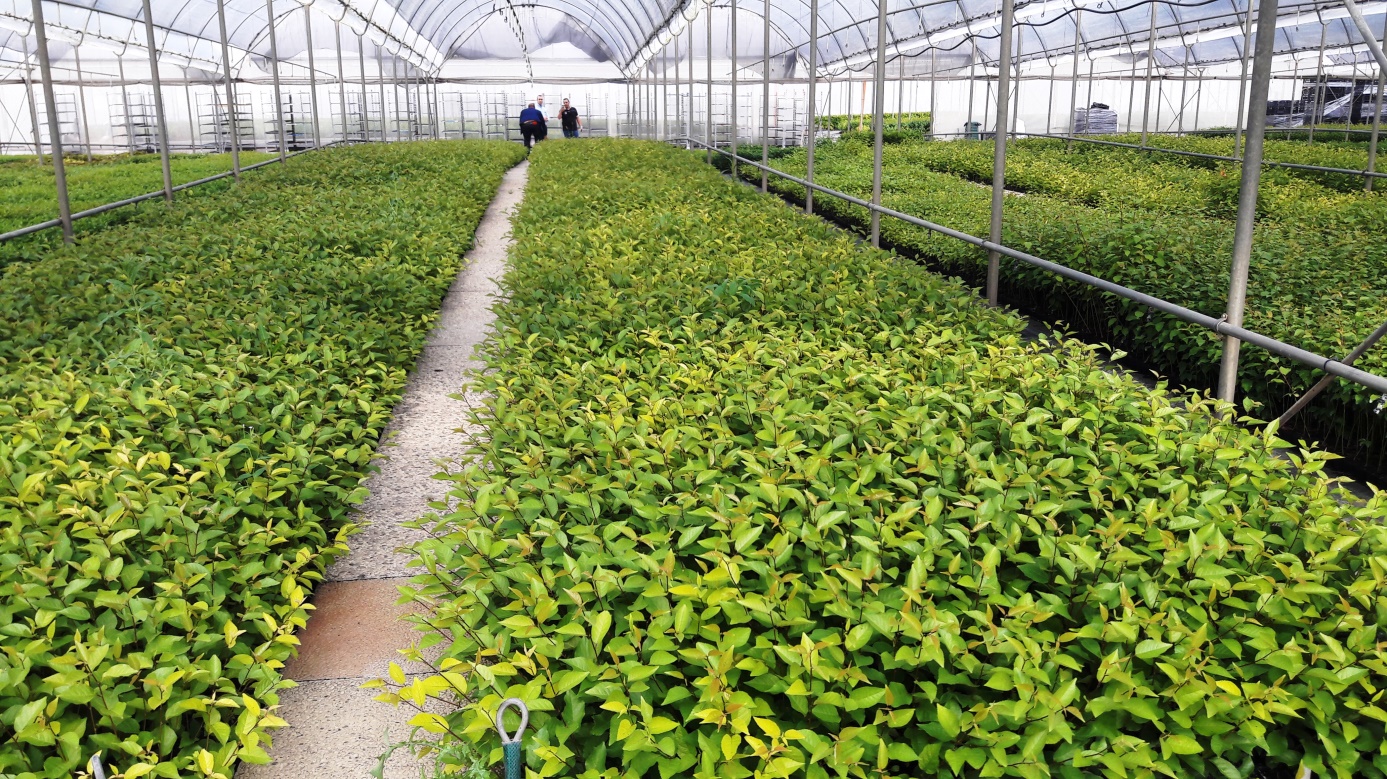 kép Myrobalan 29 C alanyINRA GF 677 francia mandulabarack hibrid. Csemetéi az oltvány faiskolában jól erednek. Szemzés eredés és oltványkihozatal a hazai faiskolákban nem rosszabb, mint a magonc alanyokon. Rajta az őszibarack fajták igen erősen nőnek, termőképességük is nagyon jó. A száraz, nagy mésztartalmú talajokat is jól tűri, nem érzékeny az újratelepítéseknél jellemző talajúntságra sem! Rezisztens a fonálférgekkel szemben! A dél-magyarország és közép-dunántúl bevált alanya.Garnem vörös levelű, mandulabarack hibrid. Hasonlóan jó tulajdonságokkal, mint a GF677. A vörös levél nagy könnyebbséget ad a faiskolai munkáknál, pl. vadalás. Őszibarack és mandula alanyául ajánlják.Barrier 1 az USA mandula ültetvényeinek egyik legnépszerűbb alanya. Gyökeresedése gyors, jól elágazódó gyökérrendszert produkál, mélyen gyökeresedő, így kiemelten jó az aszály tűrése! Gyökér fonálférgekkel szemben ellenáll (toleráns). Prunus persica x Prunus davidiana hibrid. Kompatibilitása őszibarackokkal és kajszibarackokkal kiváló, néhány japánszilvával és legtöbb mandulával is jó. Az újratelepítéseknél kiválóan használható! Tolerálja a meszes és lúgos talajokat is. Kiválóan bírja a száraz talajokat is.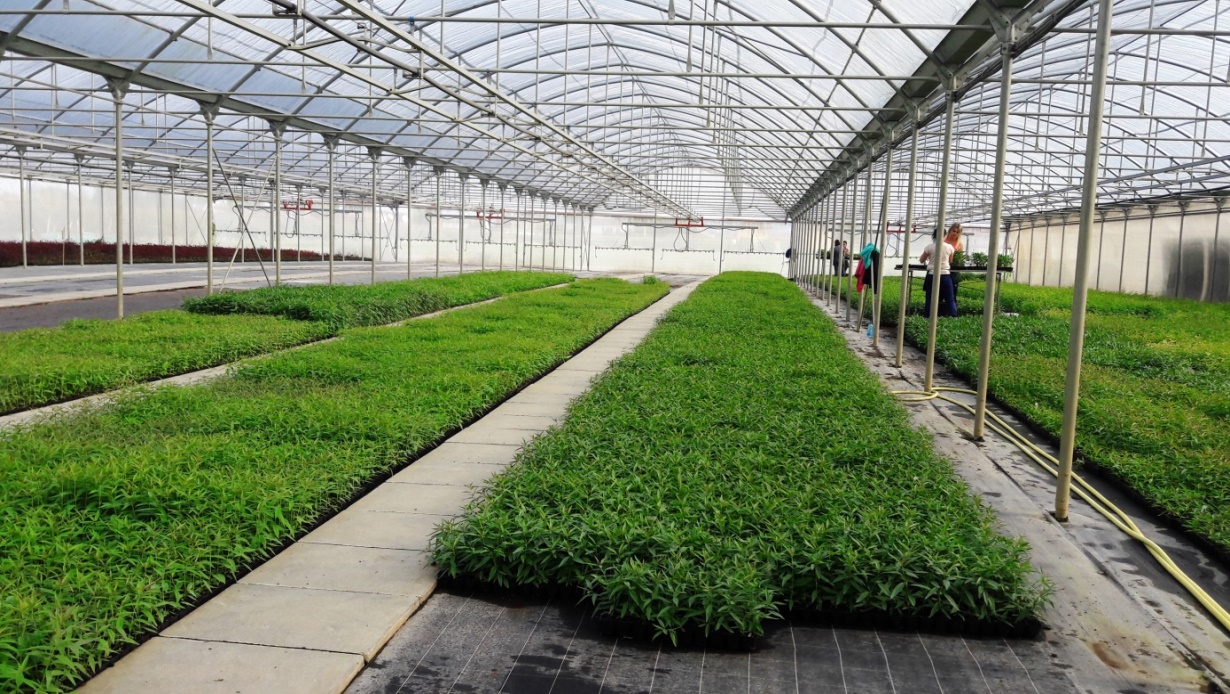 kép GF677 alany tálcában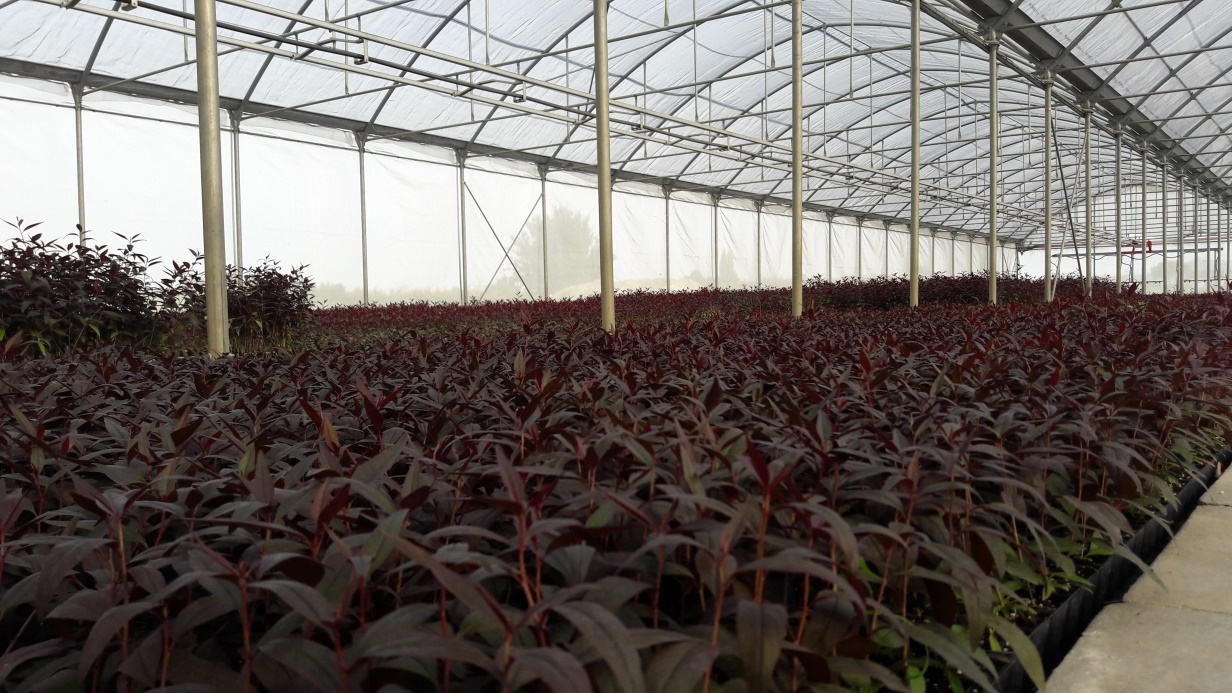 kép Garnem alany cserépben,szabadföldbe kiültethető méretben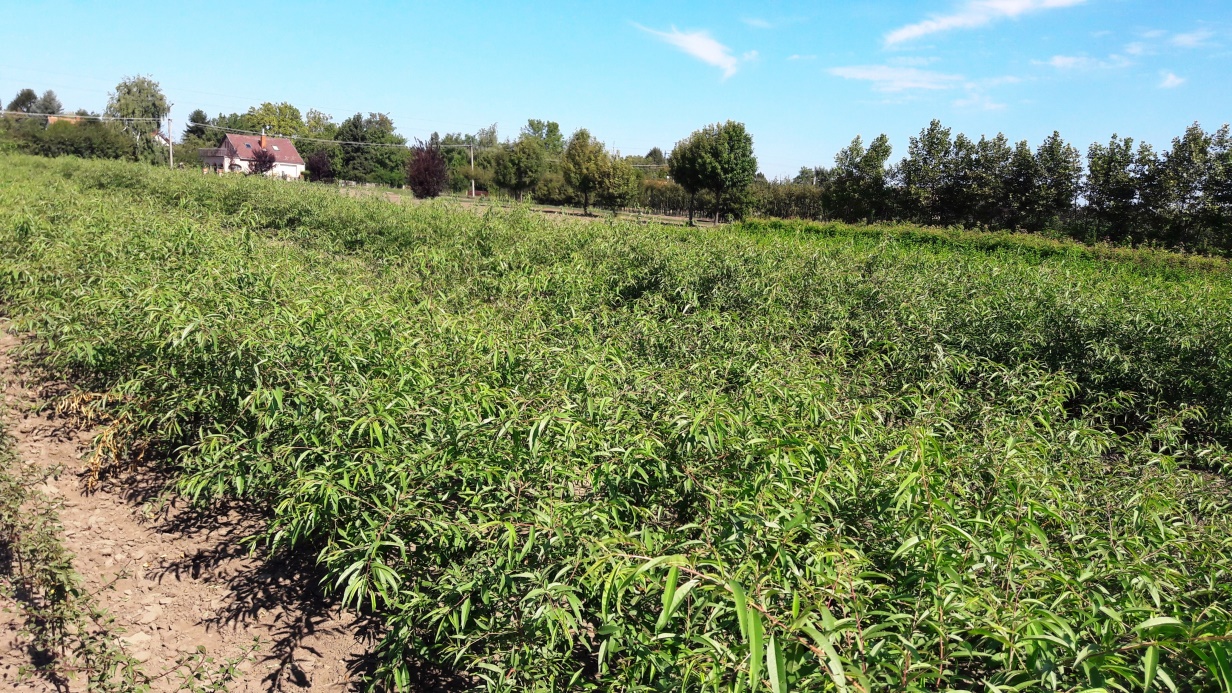 kép GF677 szemzésre kész szabadföldi tábla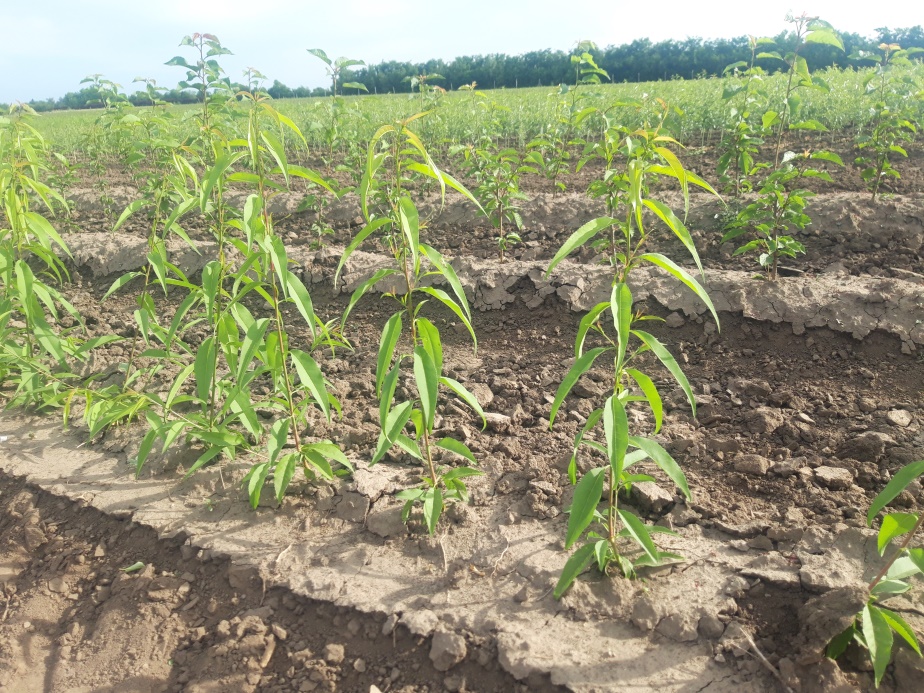 kép Barrier 1 alany június közepén, szabadföldre kiültetveHa az árlistában nem szereplő alanyokra (pl. Adesoto, Rootpac R, Wavit, stb.) szeretne árajánlatot kérni, kérem, e-mailben jelezze!A merisztéma alanyokon kívül import magonc és dugvány alanyokat is árusítunk, pl. Kirchensaller körtealanyt, amely bojtos gyökérzetű és St-Julien A dugvány alanyt, amely a mirobalán magoncnál 20%-kal kisebb növekedésű, homogén, mind szilva, mind kajszi alanynak kiváló.Egy kis ízelítő belőlük:Pyrus communis Kirchensaller Mostbirne vírusmentes, certifikált, 1x0, ’5/7/9/12 mmMinden körte fajtával jó az affinitása, a Pyrus pyraster magoncoktól eltérő sűrű gyökérzetével hívja fel magára a figyelmet. Ez elsősorban agyagos talajú faiskolákban nagyon hasznos.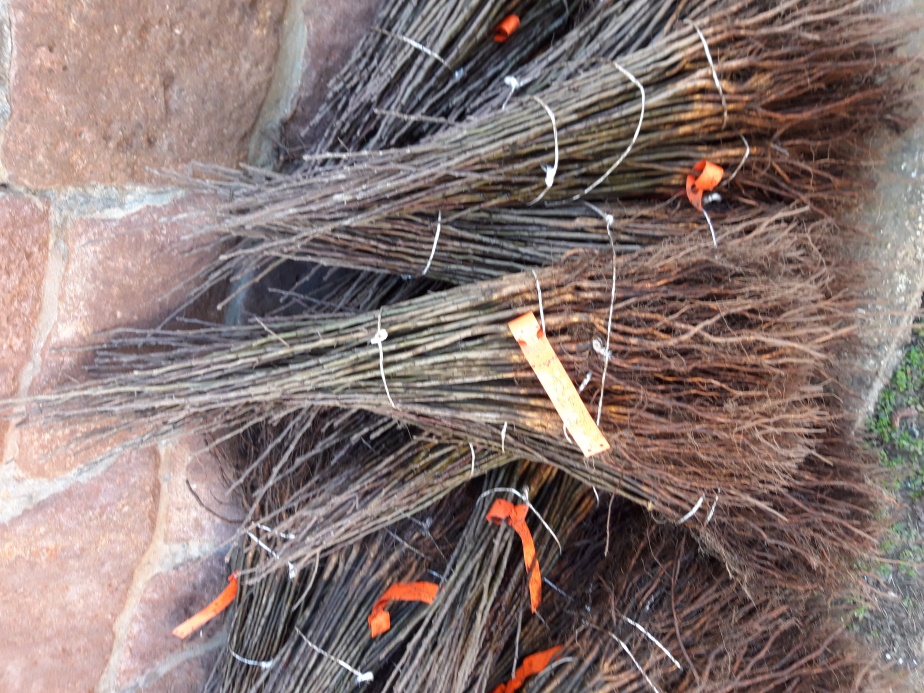 Pyrus communis Kirchensaller Mostbirne, 1x0 magoncokPrunus GiSelA ® 5 (S) vírusmentes, certifikált, 1/0, 5/7/9 mmNémet fajhibrid, amely jelenleg a törpésítő cseresznyealanyok közül a legelterjedtebb. Csemetéje jól vastagodik, jól szemezhető, jó a kompatibilitása a cseresznye fajtákkal, nem, vagy csak kevéssé sarjadzik. Fái féltörpe-törpe növekedésűek, ez az alany a fák méretét 50-60 %-kal csökkenti.Prunus GiSelA ® 6 (S) vírusmentes, certifikált, 1/0, 5/7/9 mmA GiSelA ® 5 alanyhoz hasonló, de kicsit erősebb növekedési erélyű törpítő cseresznye alany.Prunus persica ’Montclar’ ® vírustesztelt, certifikált, 1/0, 5/7/9/12 mmFranciaországban szelektált őszibarack magoncalany. A rászemzett fák erős növekedésűek, jó termőképességűek, kevésbé érzékenyek a klorózisra, valamint a talaj magnéziumhiányára.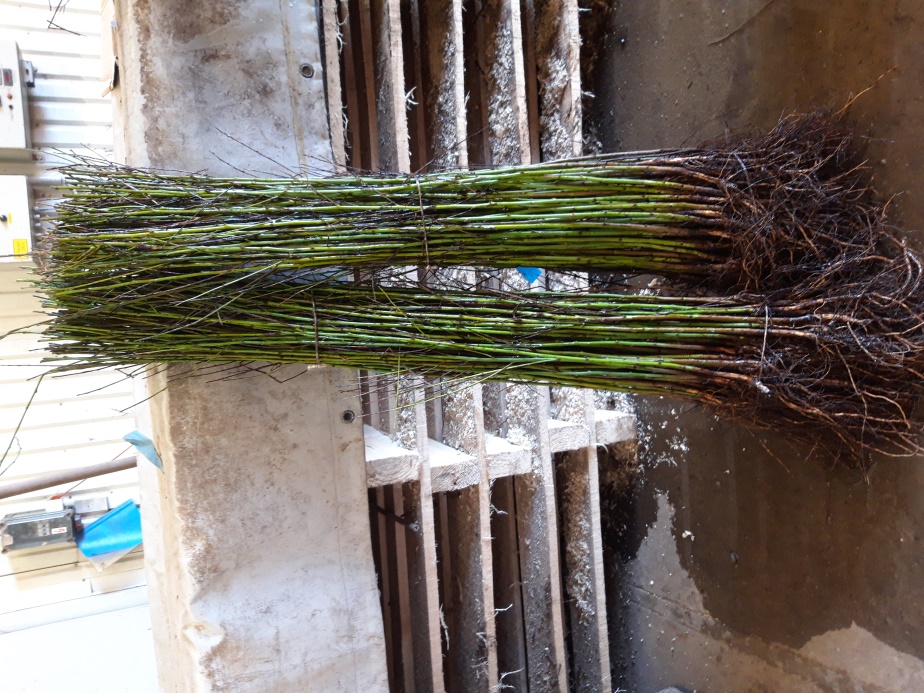 Prunus persica ’Montclar’ ® őszibarack magoncPrunus persica ’Rubira’ vírustesztelt, certifikált, 1/0, 5/7/9/12 mmFranciaországban szelektált, egyöntetűen vörös levelű, amerikai származású őszibarack magoncalany. Magjai közel 100%-an kelnek, csemetéi jól növekszenek, jól szemezhetők, egyöntetűek. Gyökérgolyvára nem érzékeny, levéltetvek és egyes nematódák is kerülik. A rászemzett fák középerősnövekedésűek lesznek.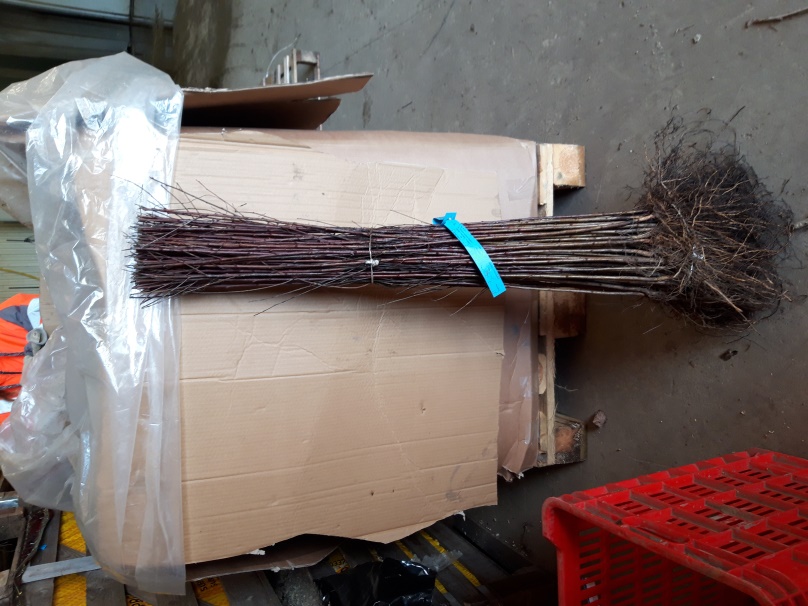 Prunus persica ’Rubira’Prunus ’St. Julien A’ vírustesztelt, certifikált, 0/1, 6/8/10/12 mm, dugványalanyEast-Mallingban (Anglia) szelektált kökényszilva alany. Elsősorban szilvaalany, de jó a kompatibilitása a kajszikkal is és más csonthéjasokat is elvisel, még a mandulát is. 20%-kal kisebb fákat nevel, mint a mirobalán magonc, kiegyenlített állomány, nem, vagy alig sarjadzik.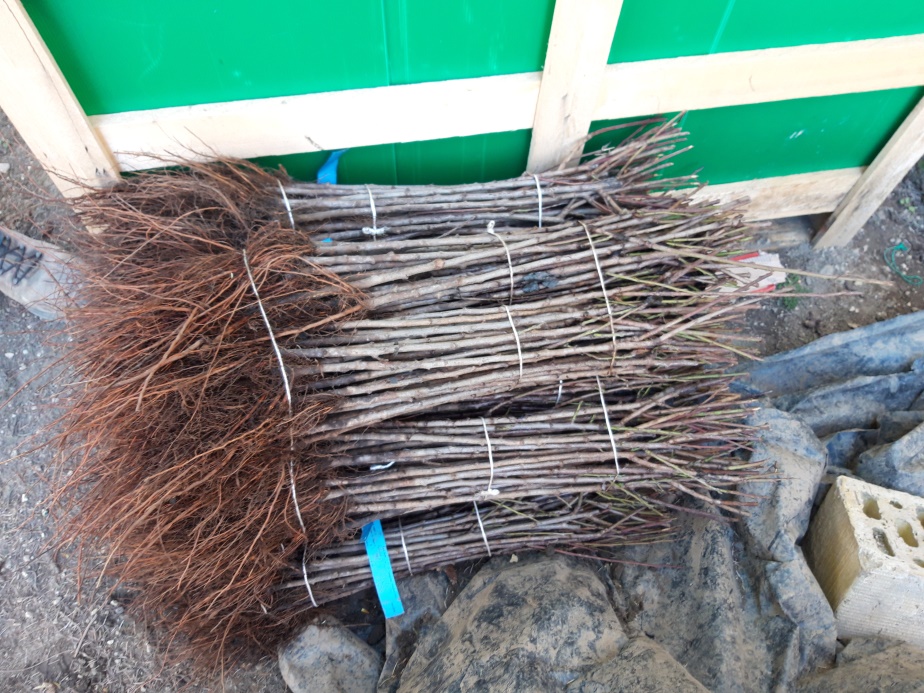 Prunus ’St. Julien A’ dugványalanyPrunus ’Pumi Select’ vírustesztelt, certifikált, 0/1, 6/8/10/12 mm dugványalanyTörpe alany csonthéjasoknak, főleg kiskerti fák alanya lehet. Őszibarack, nektarin, kajszibarack, szilva és mandula is megél rajta. A „balkon programokon” részt vevő gyümölcsfák alanya ez a fajta.Prunus ’WA-VIT’ ® Prudom (S) vírustesztelt, certifikált, 1/0, 5/7/9 mm, dugványalanyEgy régi német fajta, a Wangemheim magoncaiból szelektálták ki és merisztéma laboratóriumokban szaporították fel ezt a kis növekedésű alanyt. Szilva és kajszibarack fajtákkal kiváló az affinitása, nagyon termékenyek a fái. Intenzív termesztési rendszerekhez, akár jégháló alá is ajánlottak a rá szemzett fák.Kérjen árajánlatot és döntsön jól!									Palesits Zsolt									   		 	   ügyvezető	fajfajtaátmérő/mmmagasság/cmnettó ár EUR/dbnettó ár Ft/dbcseresznyeGiSelA 5, 63-520-251,50GiSelA 13,173-520-251,63Maxma 14, 603-520-251,43szilva éskajsziMyrobalan 29C2-425-300,94őszibarack,INRA GF 6772-420-250,89Barrier 12-420-251,11mandulaGarnem2-420-251,21